GENEVIE 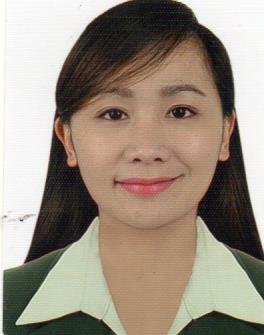 GENEVIE.276946@2freemail.com   OBJECTIVE:Client-focused professional in search of opportunity that will allow me to utilize my experience as a Customer Service representative and grow within a company.PROFILE:Proven record of accomplishments in servicing clients in the Telecommunication industry.Committed to handling High Escalation Complaints while providing excellent customer service.Award-Winning representative. Received commendations from Clients about Customer service satisfaction.Awarded as the most outstanding Escalations Manager in May 2015 amongst group of escalations representatives.Was assigned to support fellow Escalations managers to meet the campaign targets and share best practices.CORE QUALIFICATIONGraduate of Associate in Computer Technology.Customer Service Professional. Ability to respond to the clients and anticipate their needs.Achieved goals in a timely manner while providing excellent client service.Computer literate (MS Office: Word/ Excel/ PowerPoint/ Outlook).Excellent written and communication skills.Accustomed to work with minimal supervision in a fast paced environment.Career Oriented. A proven starter, self motivated and goal driven.WORK EXPERIENCE:POSITION: ESCALATIONS MANAGERDEPARTMENT: FAULTS MANAGEMENT TEAM / ESCALATIONS TEAM. Transcom Worldwide (Philippines), Inc.Transcom Center Building, #167 EDSA, Mandaluyong 1555 February 2013 – February 2016Job Description:Inbound and Outbound CallsScope includes high escalation complaints focused on objection handling for technical issues.Voice with Data issues and retention are supported.Handled supervisor calls from the frontline teamHandled OFCOM/Regulatory group escalated complaintsValidated cases for possible CEO escalationsConducted case management for high level casesArranged engineer appointments to address data, voice and TV service issues.Offered enticing retention deals such as monthly discounts or premium routers.Suggested and performed proper troubleshooting steps to resolve customer’s broadband and telephone issues.Supported Billing concernsPOSITION: TECHNICAL SUPPORT REPRESENTATIVE / CUSTOMERSERVICE REPRESENTATIVEDEPARTMENT: TECH1 / RECONTRACTS TEAM Transcom Worldwide (Philippines), Inc.3/F Transcom Center, E. Rodriguez Jr. Avenue, Forntera Verde, Pasig, PhilippinesJune 2010 - January 2013Job Description:Inbound CallsVoice and Data issues are supported.Scope covers upselling or renewing customer contracts for retention while still handling voice and data issues.Identified eligible customers for retention/contract renewal such as those who have 6 months remaining in their contractsOffered enticing retention deals such as monthly discounts or premium grade routersEscalated formal complaints and other concern of the subscribers to our immediate supervisor.Suggested and performed proper troubleshooting steps to resolve customer’s ADSL broadband issues such as the following:POSITION: TECHNICAL SUPPORT REPRESENTATIVEDEPARTMENT: TELETECH CUSTOMER CARE MANAGEMENT 1st-3rd Floor Robinsons Place, Ortigas Extension Cainta Rizal Position: Technical Support Representative.June 2006 – December 27, 2010Job Description:Inbound CallsInitiates appropriate actions to resolve customer complaints.Escalated formal complaints and other concern of the subscribers to our immediate supervisor.Uses the telephone as a marketing medium to sell and promote products and services descriptionPromoted premium services for upsellingSuggested and performed proper troubleshooting steps to resolve customer’s broadband issue.PERSONAL DETAILS:Date of Birth: December 22, 1987Place of Birth: Marikina, PhilippinesHeight : 4’11Language Spoken: English, TagalogSPECIAL SKILLS:Computer LiterateMicrosoft Windows, 2000, XP, Vista & 07Knowledgeable in basic computer operations and Troubleshooting.Knowledgeable in MS OfficeEDUCATIONAL ATTAINMENT:Associate in Computer Technology System Technology Institute (2004-2006)